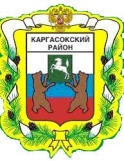 МУНИЦИПАЛЬНОЕ ОБРАЗОВАНИЕ «Каргасокский район»ТОМСКАЯ ОБЛАСТЬДУМА КАРГАСОКСКОГО РАЙОНАРЕШЕНИЕ         11.07.2012									№ 155        с. Каргасок О внесении дополнений в решение Думы Каргасокского района от 12.10.2011 № 99 «Об утверждении Положения о порядке предоставления земельных участков на территории Каргасокского района для целей, не связанных со строительством»Рассмотрев предложение Администрации Каргасокского района о  внесении дополнений в решение Думы Каргасокского района от 12.10.2011 № 99,Дума Каргасокского района решила:Пункт 2.7 Положения о порядке предоставления земельных участков на территории Каргасокского района для целей, не связанных со строительством, утвержденном решением Думы Каргасокского района от 12.10.2011 № 99, дополнить словами: «Письменное уведомление о публикации информации о земельном участке заявителю не направляется.»Настоящее решение вступает в силу с момента опубликования.Настоящее решение опубликовать в районной газете «Северная правда» и разместить на официальном сайте Администрации Каргасокского района информационно-телекоммуникационной сети «Интернет».Контроль возложить на правовой комитет Думы Каргасокского района.Председатель ДумыКаргасокского района					        В.А. ПротазовИ.о. Главы Каргасокского района				          А.П.Ащеулов